У складу са одредбама чл. 11. и 12. Закона о удружењима („Сл. гласник РС”, бр.51/09, 99/2011, 44/2018- др. закон), на оснивачкој скупштини одржаној дана 22.03.2021 у Сланцима, Београд, усвојен је СТАТУТУДРУЖЕЊА " РАДОСТ НА ДАР " Област остваривања циљева:Члан 1.Удружење Радост на дар (у даљем тексту: Удружење) је добровољно, хуманитарно, невладино и непрофитно удружење, основано на неодређено време ради остваривања циљева у области пружања помоћи болесној деци и одраслим појединцима, деци са инвалидитетом и деци без родитељског старања.Циљеви удружења:Члан 2.Циљеви удружења су:Прикупљање и пружање помоћи болесној деци, деци са инвалидитетом и деци без родитељског старања;Организовање хуманитарних акција, концерата, турнира, изложби, скупљање донација путем хуманитарних бројева телефона, као и организовање свих других пригодних активности у циљу помагања и прикупљања помоћи;Активна сарадња са установама и институцијама чија је делатност лечење, брига и збрињавање болесне деце, деце са посебним потребама и деце без родитељског старања;Активна сарадња са државним органима и институцијама ,верским заједницама и дијаспором;Сарадња са другим хуманитарним организацијама, не владиним сектором, приватним и јавним фондацијама као и са државним и приватним фирмама и компанијама;Организовање трибина, предавања, саветовања, семинара, радионица са циљем промовисања хуманитарног деловања и пружања сваке врсте помоћи;Сарадња са школама, Универзитетима и стручним Удружењима и другим сродним организацијама у земљи и иностранству које имају интерес да се баве едукацијом и ширењем свести о посебним потребама болесне деце ,деце са инвалидитетом и деце без родитељског старања;Организовање донаторских скупова, едукативних и културних приредби ради прикупљања средстава за реализацију хуманитарних пројеката, самостално или у сарадњи са другим хуманитарним организацијама;Објављивање књига, брошура, видео записа, документацијске галерије и других публикација у циљу едукације и ширења свести о потребама деце са инвалидитетом, болесне деце и деце без родитељског старања;Популаризација волонтерског рада и хуманитарног активизма у заједници;Промовисање и пропагирање принципа хуманости као и потребе да се увек и без резервно помаже свима којима је помоћ потребна;Успостављање и развој локалне ,међуградске и међународне сарадње и размене знања искустава и добре праксе са другим Удружењима и ангажованим појединцима;Остваривање свих осталих циљева који могу да допринесу развоју или промоцији питања од значаја за удружење Радост на дар за пружање помоћи деци.Члан 3.Ради остваривања својих циљева Удружење нарочито:Организује манифестације и догађаје у циљу прикупљања хуманитарне помоћи.Предузима све адекватне мере и активности за остваривање друштвено одговорних циљева и циљева Удружења , кроз активан рад органа Удружења и чланова Удружења;Информише јавност и чланове о активностима Удружења, по потреби путем штампаних публикација, медија, интернет презентације и на друге примерене начине;Сарађује у свим облицима са чиниоцима од друштвеног значаја у Србији и иностранству, као и сарадња са заинтересованим привредним, ванпривредним субјектима и државним органима који су у позицији да помогну остварење циљева Удружења;Бави се хуматинарним радом са децом са посебним потребама (хендикепираном децом, расељеном децом и децом без родитељског старања) и унапређивањем њиховог васпитно образовног статуса;Промовише хуманитарни рад кроз истицање потреба , способности и права особа са посебним потребама;Окупља научне и стручне раднике за рад на научним, стручним и истраживачким пројектима из домена рада са децом и лицима у стању потребе;Удружење предузима све друге видове активности који су у складу са циљевима и принципима рада за пружање помоћи деци.Назив и седиштеЧлан 4.Назив Удружења је: Радост на дар.Удружење има седиште у Сланцима, Београд, улица Саве Ковачевића бр. 18.Удружење своју делатност остварује на територији Републике Србије.Услови и начин учлањивања и престанка чланства:Члан 5.Члан Удружења може бити свако лице које прихвата циљеве Удружења и Статут и поднесе пријаву за учлањење Управном одбору Удружења.Малолетно лице са навршених 14 година живота може се учланити у удружење уз прилагање оверене изјаве његовог законског заступника о давању сагласности.За лице млађе од 14 година из става 1. овог члана пријаву подноси његов законски заступник. Члан 6.Одлуку о пријему у чланство доноси Скупштина и о томе без одлагања обавештава подносиоца пријаве. Члан може иступити из чланства давањем писане изјаве о иступању. За иступање малолетног члана није потребна сагласност законског заступника.Чланство у Удружењу може престати због дуже неактивности члана, непоштовања одредаба овог статута или нарушавања угледа Удружења.Одлуку о престанку чланства доноси Скупштина, на образложени предлог Управног одбора.Члану се мора омогућити да се изјасни о разлозима због којих је поднет предлог за доношење одлуке о престанку његовог чланства у Удружењу. Права обавезе и одговорност чланстваЧлан 7.Члан Удружења има право да:1) равноправно са другим члановима учествује у остваривању циљева Удружења;2) непосредно учествује у одлучивању на Скупштини, као и преко органа Удружења;3) бира и буде биран у органе Удружења;4) буде благовремено и потпуно информисан о раду и активностима Удружења.Члан је дужан да:1) активно доприноси остваривању циљева Удружења;2) учествује у складу са интересовањем, у активностима Удружења;3) плаћа чланарину;4) обавља друге послове које му повери Управни одбор.Унутрашња организацијаЧлан 8.Органи Удружења су Скупштина, Управни одбор и Надзорни одбор. Функцију застуника врши Председник Управног одбора, а у његовом одсуству заменик Председника Управног одбораЧлан 9.Скупштину Удружења чине сви његови чланови.Скупштина се редовно састаје једном годишње. Ванредна седница Скупштине може се заказати на образложени предлог Управног одбора, као и на иницијативу најмање једне трећине чланова скупштине. Иницијатива се подноси Управном одбору у писаном облику и у њој се морају навести питања чије се разматрање предлаже.Седницу скупштине сазива председник Управног одбора, писаним обавештењем о месту и времену одржавања скупштине и предлогу дневног реда. Седницом председава лице које буде јавним гласањем изабрано на почетку седнице.Скупштина:1) доноси план и програм рада;2) усваја Статут, као и измене и допуне Статута;3) усваја друге опште акте Удружења;4) бира и разрешава чланове Управног одбора;5) разматра и усваја, најмање једном годишње, извештај Управног одбора;6) разматра и усваја финансијски план и извештај;7) одлучује о статусним променама и престанку рада удружења;8) одлучује о удруживању у савезе и друге асоцијације у земљи и иностранству.Скупштина пуноправно одлучује ако је присутна најмање једна половина чланова.Скупштина одлучује већином гласова присутних чланова.За одлуку о изменама и допунама Статута, статусним променама и престанку рада Удружења неопходна је двотрећинска већина гласова присутних чланова.Члан 10.Управни одбор је извршни орган Удружења, који се стара о спровођењу циљева удружења који су утврђени овим Статутом.Управни одбор има 3 члана, које бира и опозива Скупштина.Мандат чланова Управног одбора траје 3 године и могу се поново бирати на исту функцију.Управни одбор из реда својих чланова бира председника и заменика председника.Члан 11.Председник Управног одбора заступа Удружење у правном промету и има права и дужности финансијског налогодавца.Заменик председника је овлашћен да, у одсуству председника управног одбора, заступа Удружење и потписује сва финансијска и новчана документа у име Удружења.Члан 12.Управни одбор:1) руководи радом Удружења између две седнице Скупштине и доноси одлуке ради остваривања циљева Удружења;2) организује редовно обављање делатности Удружења;3) поверава посебне послове појединим члановима;4) доноси финансијске одлуке;5) одлучује о покретању поступка за измене и допуне Статута, сопственом иницијативом или на предлог најмање пет чланова Удружења и припрема предлог измена и допуна, који подноси Скупштини на усвајање;6) одлучује о покретању поступка за накнаду штете у случајевима из члана 25. став 2. Закона о удружењима, и по потреби, одређује посебног заступника удружења за тај поступак;7) одлучује о другим питањима за која нису, законом или овим статутом, овлашћени други органи Удружења.Управни одбор пуноважно одлучује ако је присутно најмање једна половина чланова, а одлуке доноси већином гласова свих чланова.Члан 13.Надзорни одбор контролише финансијско пословање Удружења и о уоченим неправилностима, без одлагања, обавештава Управни одбор.Надзорни одбор има два члана које бира Скупштина. Мандат чланова надзорног одбора траје четири године и могу бити поново бирани.Надзорни одбор подноси извештај на свакој седници Скупштине.Остваривање јавности радаЧлан 14.Рад Удружења је јаван.Управни одбор се стара о редовном обавештавању чланства и јавности о раду и активностима Удружења, непосредно или путем интерних публикација, односно путем саопштења за јавност, или на други примерени начин.Годишњи обрачуни и извештаји о активности удружења подносе се члановима на седници скупштине удружења.Члан 15.Ради остварења својих циљева Удружење успоставља контакте и сарађује са другим удружењима и организацијама у земљи и иностранству.сНачин стицања средстава за остваривање циљева и располагање средствима.Члан 16.Удружење прибавља средства од чланарине, организовања хуманитарних догађаја, добровољних прилога, донација и поклона, финансијских субвенција и на други законом дозвољен начин.Члан 17.Удружење не обавља привредну делатност. Престанак рада удружењаЧлан 18.Удружење престаје са радом одлуком Скупштине, када престану услови за остваривање циљева Удружења, као и у другим случајевима предвиђеним законом.Поступање са имовином удружења у случају престанка удружењаЧлан 19.У случају престанка рада, имовина Удружења пренеће се на домаће недобитно правно лице које је основано ради остваривања истих или сличних циљева, односно Скупштина ће одлуком о престанку одредити коме се имовина преноси у складу са Законом.Изглед и садржина печатаЧлан 20.Удружење има печат правоугаоног облика на којем је у горњој половини исписано: Радост а на доњој: на дар Сланци.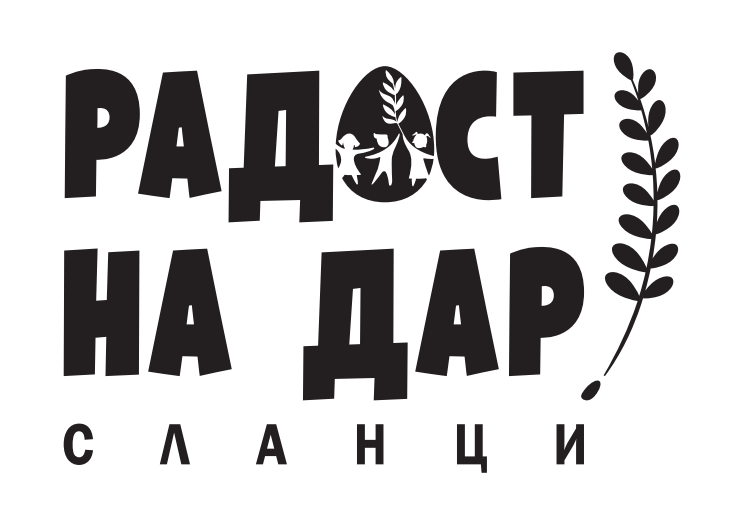 Члан 21.На сва питања која нису регулисана овим статутом непосредно ће се примењивати одредбе Закона о удружењима. Члан 22.Овај статут ступа на снагу дана од даном његовог усвајања на оснивачкој скупштини Удружења.Председавајући оснивачке скупштине Удружења:Стеван Кењић________________________(име и потпис)